ПРИКАЗ№73                                                                                                    «21» марта  2023 года                                                                                                                с. Шемурша	В целях качественного введения в общеобразовательных организациях  Шемуршинского муниципального округа федерального государственного образовательного стандарта среднего общего образования, утвержденного приказом  Министерства просвещения  Российской Федерации от 12.08.2022 № 732  «О внесении изменений в федеральный государственный образовательный стандарт среднего общего образования, утвержденный приказом Министерства образования и науки  Российской Федерации  от 17 мая 2012 г. № 413»  (зарегистрирован  12 сентября 2022 № 70034)  (далее – обновленный ФГОС СОО), в соответствии с приказом Министерства образования и молодежной политики Чувашской Республики №1696 от 16.11.2022,  ПРИКАЗЫВАЮ:Утвердить план мероприятий по введению в общеобразовательных организациях Шемуршинского муниципального округа обновленного ФГОС СОО.Контроль за исполнением настоящего приказа возложить на заместителя начальника отдела образования и молодежной политики администрации Шемуршинского муниципального округа Е.В. Кудряшову. Начальник отдела образованияи молодежной политики администрации Шемуршинского муниципального округа                                                                               Н.И. ЕндиеровПлан мероприятий по введению в общеобразовательных организациях Шемуршинского муниципального округаобновленного ФГОС СООЧăваш Республикинчи Шăмăршă муниципаллă округĕн администрацийĕн вĕрентÿ тата çамрăксен политикин пайе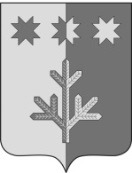 Отдел образования и молодежной политики администрации Шемуршинского муниципального округаЧувашской РеспубликиО плане мероприятий по введению обновленного федерального государственного образовательного стандарта среднего общего образования в общеобразовательных организациях Шемуршинского муниципального округаПриложение к приказу отдела образования и молодежной политики администрации Шемуршинского муниципального округа №73 от21.03.2023№
п/пНаименование
мероприятияНаименование
мероприятияНаименование
мероприятияСроки
исполненияОтветственныеОжидаемые результатыI. Организационно-управленческое обеспечение введения обновленного ФГОС среднего
общего образованияI. Организационно-управленческое обеспечение введения обновленного ФГОС среднего
общего образованияI. Организационно-управленческое обеспечение введения обновленного ФГОС среднего
общего образованияI. Организационно-управленческое обеспечение введения обновленного ФГОС среднего
общего образованияI. Организационно-управленческое обеспечение введения обновленного ФГОС среднего
общего образованияI. Организационно-управленческое обеспечение введения обновленного ФГОС среднего
общего образованияI. Организационно-управленческое обеспечение введения обновленного ФГОС среднего
общего образованияI. Организационно-управленческое обеспечение введения обновленного ФГОС среднего
общего образования1.Проведение 
семинара-совещания по
организационному и
методическому
сопровождению работ по
введению обновленного
ФГОС СОО на базе МБОУ «Бичурга-Баишевская СОШ»Проведение 
семинара-совещания по
организационному и
методическому
сопровождению работ по
введению обновленного
ФГОС СОО на базе МБОУ «Бичурга-Баишевская СОШ»16 марта
2023 г.16 марта
2023 г.ИМЦ Синхронизированы
процессы управления
введением обновленного
ФГОС СОО
на муниципальном уровне и
уровне образовательной
организацииСинхронизированы
процессы управления
введением обновленного
ФГОС СОО
на муниципальном уровне и
уровне образовательной
организации2.Определение
организационной схемы
(алгоритма) реализации
обновления содержания
деятельности образовательной
организации при
реализации обновленного
ФГОС СОООпределение
организационной схемы
(алгоритма) реализации
обновления содержания
деятельности образовательной
организации при
реализации обновленного
ФГОС СООмарт 2023 г.март 2023 г.ИМЦВыстроена единая
функциональная вертикаль управления введением обновленного ФГОС в Шемуршинском МОВыстроена единая
функциональная вертикаль управления введением обновленного ФГОС в Шемуршинском МО3.3.Актуализация функций
школьных
координаторов по
вопросам введения
обновленного ФГОС
(синхронизация их
деятельности в рамках
Российской Федерации)март 2023 г.март 2023 г.ИМЦОбеспечена оперативность во взаимодействии
муниципального
координатора со школьными
координаторамиОбеспечена оперативность во взаимодействии
муниципального
координатора со школьными
координаторами4.4.Проведение
образовательными
организациями
самодиагностики
готовности к введению
обновленного ФГОС СООмарт 2023 г.март 2023 г.ООПроведена оценка
готовности к введению обновленного ФГОС СОО, выявлены дефицитыПроведена оценка
готовности к введению обновленного ФГОС СОО, выявлены дефициты5.5.Обеспечение участия
педагогического
сообщества Шемуршинского МО в окружных совещаниях
Минпросвещения России
по актуальным вопросам
введения обновленного
ФГОС СОО (выездные и в
формате ВКС)март-май
2023 г.март-май
2023 г.ИМЦОбеспечена своевременная
коррекция действий
школьных
управленческих команд в
рамках введения
обновленного ФГОС СОООбеспечена своевременная
коррекция действий
школьных
управленческих команд в
рамках введения
обновленного ФГОС СОО6.6.Организация работы
муниципальной системы
контроля готовности к
введению обновленного
ФГОС СООмарт-апрель 2023 г.март-апрель 2023 г.ИМЦОбеспечен промежуточный
контроль готовности
ОО к введению
обновленного ФГОСОбеспечен промежуточный
контроль готовности
ОО к введению
обновленного ФГОС7.7.Обеспечение мониторинга
использования учебников,
вошедших в федеральный
перечень учебниковсентябрь 2023 г.сентябрь 2023 г.Старший методист ИМЦ Кафизова Г.Ш.Оказана своевременная
адресная помощь
образовательным
организациямОказана своевременная
адресная помощь
образовательным
организациямII. Нормативное обеспечение введения обновленного ФГОС среднего общего
образованияII. Нормативное обеспечение введения обновленного ФГОС среднего общего
образованияII. Нормативное обеспечение введения обновленного ФГОС среднего общего
образованияII. Нормативное обеспечение введения обновленного ФГОС среднего общего
образованияII. Нормативное обеспечение введения обновленного ФГОС среднего общего
образованияII. Нормативное обеспечение введения обновленного ФГОС среднего общего
образованияII. Нормативное обеспечение введения обновленного ФГОС среднего общего
образованияII. Нормативное обеспечение введения обновленного ФГОС среднего общего
образования8.8.Формирование
муниципального плана-
графика мероприятий по
введению обновленного
ФГОС СООмарт 2023 г.март 2023 г.ИМЦСинхронизированы
процессы управления введением обновленных
ФГОС СОО на
федеральном,
региональном,
муниципальном уровнях и уровне образовательной
организацииСинхронизированы
процессы управления введением обновленных
ФГОС СОО на
федеральном,
региональном,
муниципальном уровнях и уровне образовательной
организации9.9.Определение дефицитов
при организации условий
реализации обновленного
ФГОС СОО в соответствии с
требованиями к материально-техническому обеспечению
образовательного процесса
и способов их ликвидациимарт-апрель
2023 г.март-апрель
2023 г.ИМЦРазработан и реализован комплекс мероприятий по
обеспечению условий реализации основных
образовательных программ
среднего общего
образования в соответствии
с обновленным ФГОС СОО
общеобразовательными организациями Шемуршинского МОРазработан и реализован комплекс мероприятий по
обеспечению условий реализации основных
образовательных программ
среднего общего
образования в соответствии
с обновленным ФГОС СОО
общеобразовательными организациями Шемуршинского МОIII. Методическое обеспечение введения обновленного ФГОС среднего общего
образованияIII. Методическое обеспечение введения обновленного ФГОС среднего общего
образованияIII. Методическое обеспечение введения обновленного ФГОС среднего общего
образованияIII. Методическое обеспечение введения обновленного ФГОС среднего общего
образованияIII. Методическое обеспечение введения обновленного ФГОС среднего общего
образованияIII. Методическое обеспечение введения обновленного ФГОС среднего общего
образованияIII. Методическое обеспечение введения обновленного ФГОС среднего общего
образованияIII. Методическое обеспечение введения обновленного ФГОС среднего общего
образования10.10.Активизация (организация) работы муниципальных методических объединений и ассоциаций учителей-предметниковмарт –
декабрь 2023 г.март –
декабрь 2023 г.ИМЦСвоевременно оказана адресная помощь педагогическим работникамСвоевременно оказана адресная помощь педагогическим работникам11.11.Обеспечение участия в 
региональных научно-
практических конференциях, марафонах, семинарах по актуальным вопросам введения
обновленного ФГОС СОО
и других образовательных
событиймарт –
апрель 2023 г.март –
апрель 2023 г.ИМЦ Администрации школУчастие в работе площадок для обсуждения общих проблемных вопросов в педагогическом сообществе, возможность включения в
процесс профессионального
общения каждого учителяУчастие в работе площадок для обсуждения общих проблемных вопросов в педагогическом сообществе, возможность включения в
процесс профессионального
общения каждого учителя12.12.Координация взаимодействия
общеобразовательных
организаций, организаций
дополнительного образования, учреждений культуры и спорта, обеспечивающих реализацию основных образовательных программ среднего общего образования, в соответствии с обновленными ФГОС
СООмарт –
декабрь 2023 г.март –
декабрь 2023 г.Отдел образования и молодежной политики администрации Шемуршинского муниципального округа Синхронизированы
способы использованию содержания учебного предмета, содержания
программ дополнительного образования как средства по достижению метапредметных и личностных
образовательных
результатов на всей территории Российской ФедерацииСинхронизированы
способы использованию содержания учебного предмета, содержания
программ дополнительного образования как средства по достижению метапредметных и личностных
образовательных
результатов на всей территории Российской Федерации13.13.Обеспечение участия в проведении инструктажа
управленческих команд образовательных организаций по использованию методических
рекомендаций, связанных
с процессом управления
введением обновленного
ФГОС СООмай – июнь
2023 г.май – июнь
2023 г.ИМЦСинхронизированы
подходы к организации управления процессами
введения обновленного ФГОС СОО на всей
территории Российской ФедерацииСинхронизированы
подходы к организации управления процессами
введения обновленного ФГОС СОО на всей
территории Российской Федерации14.14.Обеспечение
использования учителями
методических пособий по
учебным предметамиюнь – декабрь
2023 г.июнь – декабрь
2023 г.ИМЦ Администрации школСформированы и доведены
до учителя способы достижения планируемых
образовательных
результатовСформированы и доведены
до учителя способы достижения планируемых
образовательных
результатов15.15.Организация включения в
педагогическую деятельность учителя федеральных онлайн
конструкторов, электронных конспектов уроков по всем учебным предметам,
соответствующих требованиям обновленного ФГОС СООавгуст 2023 г.август 2023 г.ИМЦ Администрации школСнижена нагрузка на учителя при подготовке к
учебному занятию.
Аккумулированы
эффективные приемы и методы обучения на единой цифровой платформеСнижена нагрузка на учителя при подготовке к
учебному занятию.
Аккумулированы
эффективные приемы и методы обучения на единой цифровой платформе16.16.Организация системной
работы по формированию
функциональной грамотности обучающихсяпостояннопостоянноИМЦ Администрации школДостигнуто повышение качества российского образованияДостигнуто повышение качества российского образования17.17.Организация
использования учителями
предметниками федерального банка заданий по формированию функциональной
грамотностипостояннопостоянноИМЦ Администрации школРоссийские школьники
умеют решать задачи с различными
формулировками заданийРоссийские школьники
умеют решать задачи с различными
формулировками заданийIV. Кадровое обеспечение введения обновленных ФГОС среднего общего образованияIV. Кадровое обеспечение введения обновленных ФГОС среднего общего образованияIV. Кадровое обеспечение введения обновленных ФГОС среднего общего образованияIV. Кадровое обеспечение введения обновленных ФГОС среднего общего образованияIV. Кадровое обеспечение введения обновленных ФГОС среднего общего образованияIV. Кадровое обеспечение введения обновленных ФГОС среднего общего образованияIV. Кадровое обеспечение введения обновленных ФГОС среднего общего образованияIV. Кадровое обеспечение введения обновленных ФГОС среднего общего образования18.18.Обеспечение обучения
специалистов муниципального органа управления образованиеммарт 2023 г.март 2023 г.Отдел образования и молодежной политики администрации Шемуршинского муниципального округаСинхронизированы
процессы обучения
педагогических и управленческих команд на всей территории Российской ФедерацииСинхронизированы
процессы обучения
педагогических и управленческих команд на всей территории Российской Федерации19.19.Обеспечение повышения
квалификации руководителей
общеобразовательных
организаций, разрабатывающих и реализующих основные
образовательные программы среднего общего образования по вопросам реализации
обновленного ФГОС СООмарт – апрель
2023 г.март – апрель
2023 г.ИМЦСинхронизированы
процессы обучения
педагогических и управленческих команд на всей территории Российской ФедерацииСинхронизированы
процессы обучения
педагогических и управленческих команд на всей территории Российской Федерации20.20.Обеспечение повышения
квалификации всех педагогических работников, участвующих в разработке и реализации основной образовательной программы среднего
общего образования по
вопросам реализации
обновленного ФГОС СООмарт – август
2023 г.март – август
2023 г.ИМЦСинхронизированы
процессы обучения
педагогических и управленческих команд на всей территории Российской ФедерацииСинхронизированы
процессы обучения
педагогических и управленческих команд на всей территории Российской ФедерацииV. Мониторинг готовности ОО к введению обновленных ФГОС среднего общего
образованияV. Мониторинг готовности ОО к введению обновленных ФГОС среднего общего
образованияV. Мониторинг готовности ОО к введению обновленных ФГОС среднего общего
образованияV. Мониторинг готовности ОО к введению обновленных ФГОС среднего общего
образованияV. Мониторинг готовности ОО к введению обновленных ФГОС среднего общего
образованияV. Мониторинг готовности ОО к введению обновленных ФГОС среднего общего
образованияV. Мониторинг готовности ОО к введению обновленных ФГОС среднего общего
образованияV. Мониторинг готовности ОО к введению обновленных ФГОС среднего общего
образования21.21.Внедрение системы
мониторинга готовности
образовательных организаций к введению обновленного ФГОСмарт –
апрель 2023 г.март –
апрель 2023 г.ИМЦ Администрации школСоставлен перечень
ОО с низким
уровнем готовности к
введению обновленного ФГОССоставлен перечень
ОО с низким
уровнем готовности к
введению обновленного ФГОС22.22.Проведение индивидуальных
контрольных собеседований по готовности ОО к введению обновленного ФГОС СООмарт-апрель
2023 г.март-апрель
2023 г.ИМЦОбеспечен промежуточный
контроль готовности ОО к введению обновленного ФГОСОбеспечен промежуточный
контроль готовности ОО к введению обновленного ФГОС23.23.Организация контрольных
экспертных выездов в
ОО на основе
риск-ориентированной
модели с целью снижения
рисков при переходе к
реализации обновленного
ФГОС СООмай 2023 г.май 2023 г.ИМЦОбеспечен промежуточный
контроль готовности ОО к введению обновленного ФГОС
Обеспечен промежуточный
контроль готовности ОО к введению обновленного ФГОС
24.24.Внедрение системы
мониторинга реализации
образовательными
организациями
обновленного ФГОС СООдекабрь 2023 г.декабрь 2023 г.ИМЦОбеспечен промежуточный контроль качества
реализации в
ОО обновленного
ФГОС СОООбеспечен промежуточный контроль качества
реализации в
ОО обновленного
ФГОС СООVI. Информационное обеспечение введения обновленных ФГОС среднего общего
образованияVI. Информационное обеспечение введения обновленных ФГОС среднего общего
образованияVI. Информационное обеспечение введения обновленных ФГОС среднего общего
образованияVI. Информационное обеспечение введения обновленных ФГОС среднего общего
образованияVI. Информационное обеспечение введения обновленных ФГОС среднего общего
образованияVI. Информационное обеспечение введения обновленных ФГОС среднего общего
образованияVI. Информационное обеспечение введения обновленных ФГОС среднего общего
образованияVI. Информационное обеспечение введения обновленных ФГОС среднего общего
образования25.25.Информирование
общественности через
средства массовой информации о подготовке и успешных практиках реализации обновленного ФГОС СОО в общеобразовательных организациях Шемуршинского МОежемесячноежемесячноИМЦ Администрации школОсознание обществом прав и возможностей, предоставляемых системой образования Российской Федерации гражданам при реализации обновленного
ФГОС СОООсознание обществом прав и возможностей, предоставляемых системой образования Российской Федерации гражданам при реализации обновленного
ФГОС СОО